О рекомендациях круглого стола на тему «Развитиеадаптивной физической культуры и спорта в Республике Саха (Якутия)в рамках федерального проекта «Спорт – норма жизни»Государственное Собрание (Ил Тумэн) Республики Саха (Якутия)                                      п о с т а н о в л я е т:1. Утвердить рекомендации круглого стола на тему «Развитие адаптивной физической культуры и спорта в Республике Саха (Якутия) в рамках федерального проекта «Спорт – норма жизни» (прилагаются).2. Направить настоящее постановление Председателю Правительства Республики Саха (Якутия), министру по физической культуре и спорту Республики Саха (Якутия), министру образования и науки Республики Саха (Якутия), министру строительства Республики Саха (Якутия), министру здравоохранения Республики Саха (Якутия), министру труда и социального развития Республики Саха (Якутия), главам муниципальных образований Республики Саха (Якутия), в общественные организации, занимающиеся вопросами развития адаптивной физической культуры и спорта
в Республике Саха (Якутия).3. Опубликовать настоящее постановление в республиканских газетах «Якутия», «Саха сирэ» и «Ил Тумэн».4. Настоящее постановление вступает в силу с момента его принятия.Председатель Государственного Собрания   (Ил Тумэн) Республики Саха (Якутия) 					П.ГОГОЛЕВг.Якутск, 21 ноября 2019 года             ГС № 330-VI                        ГОСУДАРСТВЕННОЕ СОБРАНИЕ(ИЛ ТУМЭН)РЕСПУБЛИКИ САХА (ЯКУТИЯ)                          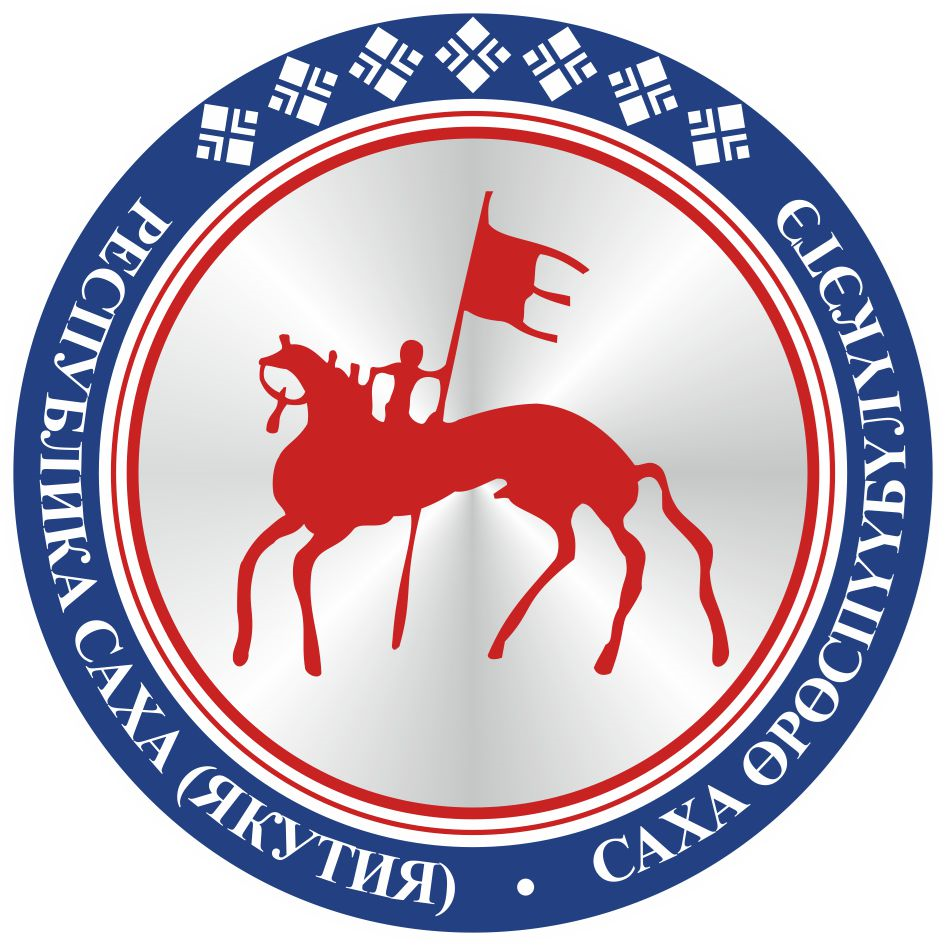                                       САХА  ЈРЈСПҐҐБҐЛҐКЭТИНИЛ ТYMЭНЭ                                                                      П О С Т А Н О В Л Е Н И ЕУ У Р А А Х